CURRICULUM VITAEOFDANIELClick here to buy CV Contact:http://www.gulfjobseeker.com/employer/cvdatabaseservice.php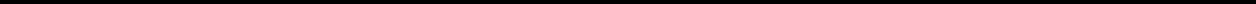 PERSONAL DETAILSEMPLOYMENT HISTORYEmployerPositionDuration: South Africa-based Company: Leading Fire Fighter: 2009 to dateEmployerPositionDuration: Dr. L.M. Shange: Receptionist: 15 monthsFirst NameFirst NameFirst Name: Daniel: DanielDate of BirthDate of BirthDate of Birth: 1980-08-17: 1980-08-17GenderGenderGender: Male: MaleNationalityNationalityNationality: South African: South AfricanMarital StatusMarital StatusMarital Status: Single: SingleHealth StatusHealth StatusHealth Status: Good: GoodHome LanguageHome LanguageHome Language: Sepedi: SepediOther languagesOther languagesOther languages: English, Setswana, Zulu & Afrikaans: English, Setswana, Zulu & AfrikaansCriminal RecordCriminal RecordCriminal Record: None: NoneDriving LicenceDriving LicenceDriving Licence:C&C1:C&C1CONTACT DETAILSCONTACT DETAILSCONTACT DETAILSEmail Address: Daniel-399705@2freemail.com : Daniel-399705@2freemail.com Whatsapp NumberWhatsapp NumberWhatsapp Number: +971504753686: +971504753686EDUCATIONAL QUALIFICATIONSEDUCATIONAL QUALIFICATIONSEDUCATIONAL QUALIFICATIONSEDUCATIONAL QUALIFICATIONSLast School AttendedLast School AttendedLast School Attended: Mogatla-Mpe High School: Mogatla-Mpe High SchoolHighest Grade PassedHighest Grade PassedHighest Grade Passed: Grade 12: Grade 12SubjectsSubjectsSubjects: Setswana, English, Afrikaans, Mathematics, Physical: Setswana, English, Afrikaans, Mathematics, PhysicalSciences & BiologySciences & BiologyOTHER QUALIFICATIONSOTHER QUALIFICATIONSOTHER QUALIFICATIONSInstitutionInstitution: Rustenburg Fire Training: Rustenburg Fire TrainingCourseCourseCourse: Fire Fighter I & II: Fire Fighter I & IIHazmat Awareness & Hazmat OperationalHazmat Awareness & Hazmat OperationalInstitutionInstitutionInstitution: Bokone-Bophirima Training College: Bokone-Bophirima Training CollegeCourseCourseCourse: BAA: BAA